ОСНОВНО УЧИЛИЩЕ “ХРИСТО БОТЕВ”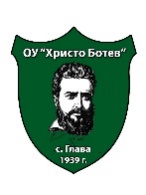 п.к. 5985 с. Глава, общ. Червен бряг, обл. Плевен; тел.:0887945422;e–mail: ou_glava@abv.bgУТВЪРЖДАВАМ:ДИРЕКТОР:/Мариана Грънчарова/СЪГЛАСУВАЛ:Председател на Общ. съветУЧИЛИЩЕН УЧЕБЕН ПЛАНза III класУчебна година:                                    2021/2022Форма на обучение:                             дневнаОрганизация на учебния процес:        целодневнаУчилищният учебен план е приет на заседание на Педагогическия съвет - протокол №15/08.07.2021г., съгласуван с Обществения с протокол №6/05.07.2021г. и е утвърден със заповед на директора № РД -15-467/18.08.2021г.II. УЧЕБНИ ПРЕДМЕТИ, СЕДМИЧЕН И ГОДИШЕН БРОЙ НА УЧЕБНИТЕ ЧАСОВЕ.II. ПОЯСНИТЕЛНИ БЕЛЕЖКИ1. Училищния учебен план е разработен съгласно чл. 94, на Закона за училищното и предучилищно образование, чл. 14, чл. 16 и чл. 17 на Наредба № 4 от 30.11.2015 г. за учебния план и Приложение № 1 към същата Наредба.2. Всяка учебна седмица, освен часовете по физическо възпитание и спорт - ООП се включва и по един учебен час за организиране и провеждане на спортни дейности чрез следния вид спорт – лека атлетика съгласно чл. 92, ал.1 от ЗПУО, чл. 14, ал. 3, т. 7 и ал. 5 от Наредба №4/30.11.2015 г. за учебния план, Заповед № РД 09-1111/15.08.2016г. на министъра на образованието и науката за организиране и провеждане на спортни дейности.3. Всяка учебна седмица включва и по един час на класа съгласно чл. 92, ал. 2 от ЗПУО, чл. 14, ал.6 от Наредба №4/30.11.2015 за учебния план.4. В изпълнение на заповед № РД 09-619/31.10.2000 г. на министъра на образованието и науката, учениците от начален етап изучават правилата за движение по пътищата в съответствие с одобрените учебни програми (зап. № РД 09-773/19.09.2003г.).      - Часовете по БДП се вземат в ЧК – 6 часа / ЧК 26+6 часа БДП =32ч.5. Съгласно Наредба за изменение и допълнение на Наредба № 4 от 2015год. за учебния план /ДВ бр.75/10.09.2021 год./ за класовете от I до III вкл. учебните часове, предвидени за една учебна седмица от училищния план, се използват за проектни и творчески дейности, които могат да се планират като последователни в рамките на една учебна седмица или в отделни непоследователни учебни дни.Начален етапНачален етапIII класIII класУчебни седмици3232Раздел А - задължителни учебни часовеРаздел А - задължителни учебни часовеРаздел А - задължителни учебни часовеУчебни предметиСедмичен бройучебни часовеГодишен брой учебни часовеБългарски език и литература7224Чужд език – Английски език396Математика3,5112Компютърно моделиране132Човекът и обществото264Човекът и природата132Музика1,548Изобразително изкуство264Технологии и предприемачество132Физическо възпитание и спорт2,580Общо за раздел А24,5784Раздел Б - избираеми учебни часовеОбщ брой часове за раздел Б2,5801. Български език и литература1,5482. Математика132Общо за раздел А + раздел Б27864Раздел В - факултативни учебни часовеМаксимален брой часове за раздел В41441. -Общо за раздел А + раздел Б + раздел В27864